МИНИСТЕРСТВО ОБРАЗОВАНИЯ И НАУКИ РОССИЙСКОЙ ФЕДЕРАЦИИФедеральное государственное бюджетное образовательное учреждениевысшего образования«КУБАНСКИЙ ГОСУДАРСТВЕННЫЙ УНИВЕРСИТЕТ»(ФГБОУ ВО «КубГУ»)Кафедра теоретической экономикиКУРСОВАЯ РАБОТА ПРЕДПРИНИМАТЕЛЬСТВО И ЕГО РОЛЬ В РАЗВИТИИ СТРАНЫРаботу выполнил      ___________________________ Ш.А.Кабертай(подпись, дата)                     (инициалы, фамилия)Факультет    Экономический                                          курс  1 Направление подготовки 38.03.01  «Экономика»Профиль подготовки «Экономика предприятий и организаций»Научный руководитель:канд. экон. наук, преп.  ___________________________________М.В. Чистякова(подпись, дата)Нормоконтролер:канд. экон. наук, преп.  ___________________________________М.В. Чистякова(подпись, дата)Краснодар 2016СОДЕРЖАНИЕВведение...................................................................31 Теоретический анализ категории предпринимательства1.1 Экономическая сущность предпринимательства…………………………………………51.2 Виды, типы и функции предпринимательской Деятельности……………………………………………………111.3 Роль предпринимательства в современной экономике…………………………………….132 Современное положение предпринимательствав России………………………………………………………….16  2.1 Условия развития предпринимательства в российской экономике2.2 Проблемы предпринимательства в России2.3 Тенденции и перспективы развитияПредпринимательства в РоссииЗаключениеСписок использованных источниковПриложенияВВЕДЕНИЕПредпринимательство – один из важнейших столпов современной экономики. В странах рыночной экономики предпринимательство  получило широкое распространение и составляет подавляющую часть среди всех форм организаций. Данная работа посвящена исследованиям в области предпринимательства. Рассмотрены основополагающие принципы, положения и выводы теорий предпринимательства, проанализировано современное положение предпринимательства в России, выявлены проблемы, тенденции и перспективы развития. Актуальность выбранной темы заключается в возрастающей роли предпринимательства в экономике, а также во все большем воплощении в общественную жизнь результатов и продуктов труда бизнес среды. Масштабы рыночных отношений в мире растут, а вместе с этим и приобретает больший вес образ предпринимателя как одной из центральных фигур рынка. Цель работы – изучение роли предпринимательства в развитии экономики страны.Задачи, поставленные в курсовой работе, в соответствии с целью: 1) выяснение изменения представлений о предпринимательстве в экономической теории в разные эпохи2) определение сущности предпринимательства 3) обозначение видов, типов и функций предпринимательской деятельности  4) анализ современного состояния предпринимательства в России, выяснение его проблем и путей развитияОбъектом исследования в работе выступает предпринимательство. Предметом исследования является влияние предпринимательства на экономику. Достаточно высокий уровень степени научной разработанности проблемы. В науке четко обозначена позиция предпринимательства, определены его функции и виды. Над данной проблемой работали и работают многие зарубежные и отечественные ученые: Р.Кантильон, Й.Шумпетер, П.Друкер, Ф.Хайек, М.Лапуста, В.Горфинкель, О.Девлетов, С.Дацко. Методологической базой исследования послужили системный и сравнительный анализ, теоретический анализ, статистические методы. Информационная база, на которую опирается данная работа: Конституция РФ, Гражданский Кодекс РФ, Федеральные законы РФ, учебник под редакцией В.Горфинкеля, учебник под редакцией М.Лапусты, сайты Росстата, Федеральной налоговой службы, РБК.Работа состоит из введения, двух глав, каждая из которых включает в себя три параграфа, заключения, списка использованных источников и приложений. Содержит  страниц.       1 Теоретический анализ категории предпринимательства1.1 Экономическая сущность предпринимательстваЕсли обратиться к истории экономической мысли, можно обнаружить, что существует множество подходов к определению предпринимательства. Выяснение экономической сущности предпринимательства и предпринимателя занимало и занимает многих выдающихся ученых, поскольку по мере развития рыночной экономики значение предпринимательства возрастает все больше, а в качестве ведущих хозяйственных субъектов все больше выступают предпринимательские организации. В науке нет однозначного определения сущности предпринимательства. Объясняется это тем, что специалисты разных отраслей знания по-разному трактуют содержание данного термина. Проблемы предпринимательства волнуют экономистов практически в течение трех веков. Естественно, за это время накопился хороший опыт, сложился фундамент для теоретических исследований и плюрализм методологий позволил достаточно обширно изучить тему. Первые попытки разработать теоретическую  концепцию предпринимательства совершил английский экономист Ричард Кантильон. Он же и ввел в экономическую теорию понятие «предприниматель». По Р.Кантильону, «предприниматель – человек, действующий в условиях риска». Можно сказать, что Кантильон заложил основу для тезиса о том, что предприниматель – есть хозяйствующий субъект, который принимает на себя обязанность несения различных рисков из-за неопределенности результатов деятельности. Источником же богатства он считал землю и труд. Большую роль в разработке теории предпринимательства сыграл Адам Смит. Он определял предпринимателя как собственника капитала, который ради реализации какой-то коммерческой идеи идет на экономический риск и получение прибыли. Ученый предполагал, что частная собственность является наилучшей материальной основой для предпринимательства, однако не полностью доверял инициативе частных лиц. Также интерес представляет то, что А.Смит предлагал принцип, по которому государство не должно вмешиваться в предпринимательскую деятельность. Но это не абсолютное правило, поэтому государство может устанавливать размер процента, стоимость банковских акций и т.д., по его мнению. Адам Смит первым из ученых-экономистов наиболее обширно проанализировал проблемы, вопросы предпринимательства. Обратим внимание на еще одного классика экономической теории – Жан Батист Сэй. Французский ученый продвинул вперед теорию предпринимательства. В своем «Трактате по политической экономии» Сэй большое внимание уделяет предпринимателю. Ученый определил предпринимательскую деятельность как комбинирование трех классических факторов производства – земли, труда, капитала. Как и Адам Смит, Ж.Б.Сэй являлся сторонником свободного предпринимательства. Причем он подчеркивал инновационную составляющую предпринимательства, которая связана не только с поиском, но и с необходимостью создания новых комбинаций факторов производства. До XX века экономисты хоть и обращали внимание на предпринимательство, но не до конца осознавали всю его значимость. И только на рубеже веков пришло понимание роли института предпринимательства. Французский экономист А.Маршалл добавил к трем классическим факторам еще один – организацию. А американский экономист Джон Бейтс Кларк чуть по-другому представил тройственную форму Сэя. В процессе производства, как полагает Кларк, участвуют четыре фактора: капитал, средства производства и земля, деятельность предпринимателя и труд рабочего.   Рассмотрим исследования Ф.Хайека, Й.Шумпетера и П.Друкера, которые, несомненно, являются глыбами экономической теории.Фридрих фон Хайек считал, что предприниматель как хозяйствующий субъект характеризуется особым поведением, стремлением обнаружить различные возможности получения прибыли, еще не замеченные другими хозяйствующими субъектами. Такая формулировка представляется нам одной из самых удачных. Австрийский ученый обращал внимание на то, что побеждают те предприниматели, которые выживают в условиях высокой рыночной конкуренции. Американский экономист Йозеф Шумпетер в книге «Теория экономического развития» определяет понятие «предприниматель» как «новатор». По Шумпетеру, функция предпринимателя состоит в реализации нововведений, играющих главную роль в обеспечении экономического роста. Й.Шумпетер был сторонником свободного предпринимательства, противником вмешательства государства в эту деятельность.  Ученый считал, что для развития предпринимательства необходимы два основных фактора: 1) Организационно-хозяйственное новаторство2) Экономическая свобода Американский ученый Питер Друкер согласился с позициями Ж.Б.Сэя о комбинировании факторов производства. Под предпринимателем он понимал человека, который открывает свой собственный новый мелкий бизнес, но при этом не всякий мелкий бизнес является предпринимательским, а только тот, кто создает новый рынок, формирует новых покупателей. Отличие взглядов Друкера от многих других экономистов состоит в том, что предпринимательство он не рассматривает как рисковую деятельность (за исключением осуществления бизнеса в отдельных отраслях). В разорении предприятий он видел причину некомпетентности людей в той сфере, в которой работали их предприятия.В российском законодательстве есть свое определение предпринимательской деятельности. «Предпринимательской является самостоятельная, осуществляемая на свой риск деятельность, направленная на систематическое получение прибыли от пользования имуществом, продажи товаров, выполнения работ или оказания услуг лицами, зарегистрированными в этом качестве в установленном законом порядке»[1].Здесь мы видим, что законодательство подчеркивает рисковый характер предпринимательства и в качестве основной цели признает получение прибыли. Американские ученые М.Питерс и Р.Хизрич дают такое определение предпринимательства: «Предпринимательство – это процесс создания чего-то нового, обладающего ценностью; процесс, поглощающий время и силы, предполагающий принятие на себя финансовой, моральной и социальной ответственности; процесс, приносящий денежный доход и личное удовлетворение достигнутым». Российский ученый-экономист А.В. Бусыгин под предпринимательством понимает искусство ведения деловой активности, мыслительный процесс, реализуемый в форме делового проектирования.   По мнению А.Бусыгина, предпринимательство  есть умение организовать бизнес и успешно осуществлять функции, связанные с ведением собственного дела. Как мы можем видеть, у него управленческий подход к определению сущности предпринимательства.  М. Лапуста выделяет законодательную и финансовую стороны предпринимательского дела.  «…предпринимательство  представляет собой свободное экономическое хозяйствование в различных сферах деятельности (кроме запрещенных законодательными актами), осуществляемое субъектами рыночных отношений в целях удовлетворения потребностей конкретных потребителей и общества в товарах (работах, услугах) и получения прибыли (дохода), необходимых для саморазвития собственного дела (предприятия) и обеспечения финансовых обязанностей перед бюджетами и другими хозяйствующими субъектами»[2] В соответствии с определением предпринимательского дела по  ГК РФ (п. 1 ст. 2), можем обозначить несколько характерных аспектов и особенностей предпринимательства: - Это самостоятельная деятельность граждан - Это инициативная деятельность, призванная удовлетворить те или иные потребности- Деятельность сопряжена с рисками, государство не отвечает за возможные неудовлетворительные результаты- Предпринимательство  есть процесс, направленный на систематическое получение прибыли   - Деятельность должна осуществляться лицами, зарегистрированными в качестве индивидуальных предпринимателей или юридических лиц- Закон определяет основной мотив предпринимательства – получение прибыли Пути получения прибыли: путем пользования имуществом, продажи товаров, выполнения работ, оказания услуг.          Наиболее удачная формулировка сущности предпринимательства, на наш взгляд, принадлежит М.Г. Лапусте, который, как отмечалось ранее, предпринимательство  рассматривает как свободное экономическое хозяйствование в различных сферах деятельности. Здесь важно помнить об отсутствии универсального определения предпринимательства, поэтому каждый исследователь в соответствии со своими целями и задачами придерживается тех или иных позиций. Это еще раз подтверждает факт многогранности и обширности понятия предпринимательской деятельности. Мы можем сделать вывод о постоянном изменении понятия «предпринимательство» в течение исследованного нами периода времени. Некоторые новые функции, некоторые стороны выделялись авторами научных трудов. В целом, за три века вопросы предпринимательства в экономической теории значительно продвинулись – за это время они стали волновать умы исследователей как важнейшие проблемы. Сегодня в теории и в практике экономики предпринимательская деятельность является одной из центральных фигур. 1.2 Виды, типы и функции предпринимательской деятельности Существует множество направлений предпринимательской деятельности, объектов приложения капитала, в соответствии с этим, выделяются следующие виды предпринимательства. Виды предпринимательства       - Производственное       - Коммерческое       - Финансово-кредитное        - КонсалтинговоеК производственному виду относят процесс производства конкретных товаров, осуществления работ и оказания услуг для их реализации потребителям. При коммерческом виде деятельность предприятия лежит в плоскости торговли – товарных бирж и организаций. Непосредственно связано с конкретными потребителями, с относительно высоким уровнем риска. В области финансово-кредитного предприятия находятся ценные бумаги, валюта и национальные деньги. Они служат предметом купли-продажи. Финансово-кредитная сфера по причине своей уязвимости, важной роли в экономической стабильности страны, регулируется не только общими законодательными актами, но и специальными законами и нормативными актами.  И, наконец, консалтинговое предпринимательство. Область его интересов лежит в управленческой сфере.Перейдем к организационно-правовым и организационно-экономическим формам предпринимательской деятельности. К числу организационно-правовых форм относят:       - Товарищества       - Общества       - Кооперативы       - Индивидуальные       - Унитарные  Товарищество – объединение лиц, созданное для осуществления предпринимательской деятельности. Товарищества, в свою очередь, делятся на две группы: полные (с неограниченной ответственностью) и коммандитные (с ограниченной ответственностью). Общество – соглашение не менее двух граждан или юридических лиц с целью осуществления хозяйственной деятельности путем объединения вкладов. Кооператив – организация, созданная группой лиц для совместной хозяйственной деятельности. Принципиальное отличие этой формы от других заключается в обязательности личного трудового участия членов кооператива, а также в объединении участниками имущественных паевых взносов. Индивидуальное предприятие – это хозяйствующий субъект, возглавляемый только одним человеком. Отличие такой формы заключается в простоте организации дела и в потребности в малом количестве стартового капитала.  Государственное и муниципальное унитарное предприятие – коммерческое предприятие, которое не наделено правом собственности на закрепленное за ним собственником имущество. Основные организационно-экономические формы: - Концерн- Ассоциации - Консорциум- Синдикат- КартелиФинансово-промышленные группы Концерн – многоотраслевая система предприятий с единым финансовым центром, где общность разветвляющейся технологии обусловливает многофункциональность продукции.Ассоциации – мягкая форма добровольного объединения экономически самостоятельных предприятий, которые одновременно могут входить в другие образования.Консорциум – временное объединение фирм на основе общего соглашения для осуществления капиталоемкого проекта.Синдикат – объединение сбыта продукции предпринимателями одной отрасли для устранения излишней конкуренции между ними. Картели – скрытое соглашение предприятий одной отрасли о ценах на продукцию, квотах и разделе рынков сбыта.Финансово-промышленные группы – объединение промышленного, банковского, страхового и торгового капиталов, интеллектуального потенциала предприятий. Функции предпринимательства - Общеэкономическая- Творческо-поисковая- Ресурсная- Социальная- ОрганизаторскаяОбщеэкономическая. Это практически определяющая функция в рыночной экономике. Одним из важнейших условий развития рынка, увеличения  объемов ВВП и национального дохода является развитие предпринимательства. Ресурсная. По мере прогресса предпринимательства требуется всё более эффективное использование ресурсов. Причем в качестве таких ресурсов могут выступать все материальные и нематериальные условия и факторы производства. В погоне за максимальной прибылью предприниматели часто неразумно, более того, во вред окружающей среде используют им необходимые ресурсы. В этом случае важна регулирующая функция государства, которая контролирует область законных действий предпринимателя. Творческо-поисковая. Эту функцию по-другому можно назвать инновационной. Для развития общества данная функция имеет огромное значение. Ведь, реализовывая её, предприниматель привносит в общественную жизнь новые идеи, новые технологии. Социальная. Выражается в том, что каждый дееспособный человек может быть собственником бизнеса. Формирует слой населения – предприимчивый, самостоятельный, трудолюбивый слой. Рост предпринимательства означает рост числа рабочих мест, повышение социального положения наемных работников. Организаторская. Эта функция проявляется в решении предпринимателя организовать свое дело, в формировании стратегии фирмы и т.д. Особенно ясно выражается в быстром развитии малого и среднего бизнеса, в создании народных предприятий. Раскрытые нами функции показывают – насколько велика роль предпринимательства в жизнеобеспечении страны. По сути, оно решает многие социальные, экономические, общегосударственные проблемы. Поэтому можно утверждать, что дальнейшее развитие теорий предпринимательства и исследование теоретических аспектов данного вопроса – один из самых значимых векторов направления развития всей экономической теории. 1.3 Роль предпринимательства в современной экономике В наши дни, в 21 веке, существует тенденция либерализации национальных экономик стран, устранение препятствий относительно свободного перемещения капиталов, рабочей силы, ресурсов. Т.е. глобализация выступает одной из точек развития именно рыночной экономики. Естественно, что всё большая открытость экономик приводит к усилению роли предпринимательства в них. Динамика вовлечения людей в предпринимательскую деятельность движется в положительную сторону и пока что не предвидится оснований, причин для обращения динамики в противоположную сторону. Полагаем, что самая существенная миссия, принадлежащая конкретно предпринимательству – совершенствование конкуренции. Большинство исследователей едины в том, что конкуренция является движущей силой рыночной экономики. В этом случае напрашивается вывод о том, что, по сути, предпринимательское дело в необъятном механизме рыночной экономики играет роль если не рельсов, то колес точно. Это отнюдь не маленький винтик в системе. Не зря во всех развитых странах государственная власть всегда старается найти общий язык с предпринимательством. Для общественного развития, как отмечалось ранее, предпринимательство имеет громадное значение. Результатом этой деятельности является то, что организуются различные хозяйственные структуры, использование ресурсов происходит эффективно, происходит модернизация производства (новые технологии, новые методы). Наиболее ярко заметно влияние предпринимательства на экономику в секторе малого бизнеса, позволяющий решать социально-экономические задачи:    - формирование конкурентной среды  - обеспечение занятости населения  - повышение уровня благосостояния  - удовлетворение дифференцированного спроса потребителей - повышение качества товаров, работ и услуг, расширение ассортимента - формирование социального слоя собственников,  владельцев предприятий- содействие научно-техническому прогрессу- придание экономике гибкости, мобильности - освобождение государства от нерентабельных предприятий за счет их аренды, выкупа- эффективное использование творческого потенциала людей, раскрытие их талантовИ даже в деле смягчения социальной напряженности и демократизации рыночных отношений малое предпринимательство выполняет ощутимо положительную работу. Как показывает практика, технический прогресс и удовлетворение потребительского спроса во многом зависит от эффективности, производительности работы небольших предприятий. Дополнительно отметим еще одно немаловажное значение бизнеса в экономике – большие суммы налоговых поступлений государству. Налоговая система, при условии разумной организации малого бизнеса в стране, получает весьма громадные средства.   В мире все большее развитие получает молодежное предпринимательство. Популяризация «startup проектов» вовлекает молодежь не просто в предпринимательскую деятельность, но и в науку. Таким образом, переплетение различных сфер человеческой трудовой, умственной деятельности, сотрудничество крупных и малых предприятий двигает общественное развитие в сторону прогресса. На основе вышесказанного резюмируем, что переоценить роль предпринимательства в современной экономике невозможно. 2 Современное положение предпринимательства в России 2.1 Условия развития предпринимательства в российской экономике Российская экономика переживает не лучшие времена. Кризисные явления все больше и больше пронизывают сферы общественной жизни. Этот кризис не из ряда очередных (т.е. обусловленных циклическим движением), обычных. Реалии таковы, что это – структурный кризис. Российская модель экономики изжила себя и требует перемен, внесения в нее разумных корректив. Она сама по себе была выстроена не самым правильным образом. Имеется в виду – значительное преобладание сырьевых ресурсов в экспортной структуре, ничтожно малое, слабое развитие новых технологий (учитывая масштабы российской экономики), смещение акцента в производственной деятельности на обрабатывающую промышленность. Теперь, когда последствия неверной модели стали обнажены и оказали влияние на население напрямую, пришло понимание о необходимости срочных реформ. Все макроэкономические показатели российской экономики устремлены вниз. В таких непростых условиях приходится выживать российскому предпринимательству. Предпринимателям еще более осложняет жизнь увеличение числа бедных в РФ. 16,1 млн. человек (11,2 % от общей численности) бедных к концу 2014 года и 20,3 млн. человек (14,1% от общей численности) к сентябрю 2015 года (по данным Росстата) [4]. Уменьшение доходов населения, естественно, тревожный сигнал не только для предпринимательства, но и для всей национальной экономики.  Еще одним важным условием представляется объявленная государством  программа импортозамещения. Экономические санкции, которые действуют в отношении России, вынудили государственную власть задать вектор развития в ключе замещения иностранных товаров. Получаются довольно противоречивые результаты. С одной стороны, рынок стал доступнее для некоторых российских товаров, предприниматели этим воспользовались. С другой стороны, оказывается, что некоторые товары, жизненно необходимые для населения, просто нечем замещать. Поэтому стоит с осторожностью подходить к замещению иностранных товаров. Изначально импортозамещение – это благое намерение, благая цель, которая, возможно, может принести успехи экономике. Но его внедрение в жизнь требует значительных ресурсов. Так что здесь вопрос в достаточности государственных резервов. Полагаем, что эта программа нуждается в еще более глубокой проработке и в адекватной оценке её возможностей.     В экономике России сочетаются новые технологии производств, транспортировки, продаж вместе с устаревшими морально и физически оборудованиями, которые остались как наследие СССР. Для успешного развития предпринимательской деятельности необходимо обновлять технологическую основу. Нужны новые товары, услуги, производства, которые будут способны конкурировать с мировыми лидерами или быть их достойным аналогом. Впрочем, Правительство РФ взяло курс на модернизацию еще в 2010 году. Полагаем, что жизненно важно вернуться к программе модернизации, так как конкуренция с иностранными фирмами требует технически оснащенных, подготовленных производств. Нам представляется нужным проводить модернизацию не только в материальной сфере, но еще и «в сознании» граждан России. Относительно общего населения открывается слишком мало предприятий. Это 2,1 млн. на 2014 год (данные Росстата) [4]. В то время, как в США 27 млн. малых предприятий (данные Торгового представительства Российской Федерации в США). [5] Требуется популяризация занятия бизнесом среди молодежи (что частично делается созданием start up площадок), упрощение процесса регистрации новых предприятий, либерализация законодательства в отношении предпринимательского дела. Обозначим условиями развития восполнение пробелов в законодательстве, ослабление налоговой нагрузки, переосмысление системы кредитования предпринимательства, движение ставок процента в сторону уменьшения. Особенно следует уделять внимание кредитованию – не окупаемость и невыгодность кредитов очень часто приводит к невозможности реализации предпринимательских идей, к бессмысленности открытия нового предприятия. Стоит отметить, что необходимо уменьшить степень вовлеченности государства в экономику.   Последовательное, постепенное выполнение условий должно привести к качественно новой ситуации – к выходу малого предпринимательства на лидирующие позиции в российской экономике. Итак, условия развития предпринимательства в России:- преодоление кризисных явлений- действия в рамках импортозамещения - модернизация производства- качественное обновление законодательной, налоговой    политики в отношении предпринимательской деятельности  - популяризация бизнеса - диверсификация бизнеса и экономики «…простая истина – роль локомотива экономического движения страны предопределена всем предыдущим развитием государства и отведена российскому предпринимательству»2.2 Проблемы предпринимательства в России Сегодня у предпринимательства проблем огромное множество. Накопились противоречия, нерешенные вопросы. И отсутствие решения этих проблем приводят к новым, усугубляют сложившуюся ситуацию. Рассмотрим детально. Неблагоприятно положение промышленности, которой отводится ведущая роль в инновационной сфере. Динамика индекса предпринимательской уверенности организаций обрабатывающих производств и организаций, занимающихся производством и распределением электроэнергии, газа и воды (ПРИЛОЖЕНИЕ А) указывает на отрицательные настроения. Проблемы промышленности:- моральный и физический износ основных фондов - дефицит финансовых средств - низкая конкурентоспособность и инновационная восприимчивость продукции - малая величина инвестиций       - малый внутренний спросДругая проблема, которая затрагивает предпринимательство, это вовлечение венчурных инвесторов в инновационные проекты на начальной и ранних стадиях. Венчурные инвесторы обычно вкладываются в проект на стадии расширения. Стоит особо обратить внимание на наличие факта двойного налогообложения доходов иностранных венчурных инвесторов, что, безусловно, ограничивает приток иностранного венчурного капитала в Россию. Одной из важных проблем является и утечка капитала из России. От этого страдает и национальное благосостояние, и экономика в целом. Хотя есть и положительные моменты в решении данной проблемы. Чистый отток капитала из России в 2015 составил 56,9 миллиарда долларов тогда, как 153 миллиардов долларов в 2013 году. [6]Налоговое бремя зачастую оказывается слишком тяжелым для действующих предпринимателей и «отпугивающим фактором» для желающих открыть собственный бизнес. Огромное количество разнообразных налогов и сборов усложняет деятельность предприятий. Большое число предпринимателей в целях оптимизации налоговых выплат стремятся скрыть реальные масштабы бизнеса, в балансах практически не отражают прибыль, занижают фонд заработной платы. Можем видеть, что налоговая система плохо справляется с выполнением фискальной, регулирующей, стимулирующей функций. Проблема налогов – жизненно важная и требует немедленного разрешения. Против этого в период кризиса появляются новые виды налогов и сборов, величина некоторых существующих растет. Например, повышение транспортного налога, налога на электроэнергию. Кроме того, появились налоги, способные практически парализовать целые сферы российской экономики. Особенно это касается логистики. Система «Платон» вызвала и вызывает бурю негодования у занятых в логистике. С одной стороны, понятно желание правительственных структур восполнить дефицит бюджета, вызванный резким падением цен на сырьевые ресурсы. С другой стороны, очевидно, что восполнение бюджета зачастую приносят вреда (как в случае с «Платоном») больше, чем пользы. Поэтому необходимо пересмотреть налоговую политику, видоизменить её систему.  Законодательная база. На данный момент она далека от совершенства, многие важные положения вовсе не опираются на законодательство. Нет единой сводной законодательной основы деятельности российских предприятий. Имеющиеся установления разрозненны и претворение в жизнь проходит далеко не гладко. Здесь приведены статья Конституции и основные Федеральные законы, регулирующие предпринимательскую деятельность.  Конституция РФ гл. 2, ст. 34, п. 1Федеральный закон от 26 декабря 1995 года №208-ФЗ «Об акционерных обществах»Федеральный закон от 24 июля 2007 года №209-ФЗ «О развитии малого и среднего предпринимательства в Российской Федерации»Федеральный закон от 29 июня 2015 года №156-ФЗ «О внесении изменений в отдельные законодательные акты Российской Федерации по вопросам развития малого и среднего предпринимательства в Российской Федерации»Федеральный закон от 18.07.2011 № 223-ФЗ «О закупках товаров, работ, услуг отдельными видами юридических лиц»Следующая проблема, как нам представляется, является одной из ключевых. Это коррупция, бюрократизм в органах власти. Если остальные вышеперечисленные проблемы для их разрешения нуждаются в другом подходе, в новых способах, то здесь мы сталкиваемся с деструктивным явлением. Самая большая сложность заключается в том, что коррупция пронизывает абсолютно все сферы общественной жизни, производственной деятельности. Цифры говорят сами за себя. По исследованиям Transparency International, Россия располагается на 119 месте по уровню коррупции.[7] Можно утверждать, что масштабы коррупции прямо пропорциональны масштабам теневой экономики. В результате нарушается работа механизмов конкуренции, ограничивается свобода предпринимательской деятельности, неэффективно используются бюджетные средства. Что, конечно, мешает росту благосостояния граждан, становлению гражданского общества, снижению численности бедных. На этом список негативных последствий не заканчивается. Фирмы, организации, выбрасывающие в атмосферу, в гидросферу загрязняющие вещества, имеют возможность в даче взяток и в дальнейшем – продолжения своей деятельности. Безнаказанностью, в свою очередь, влечет за собой другие экономические и неэкономические проблемы. Экологическая защита, гарантированная Конституцией РФ, становится под угрозой. Бюрократия, коррупция – большие преграды на пути достижения экономического процветания. Рассмотрим следующую проблему. Проблема кредитования малых предприятий. По данным, Министерства экономического развития и торговли РФ, малый бизнес нуждается в 30 млрд.  кредитов ежегодно, но получает только 10-15% от этой суммы. От общего объема всех выдаваемых кредитов только 6% выдается малому бизнесу.[8]  Обследование российских банков, которое провела Ассоциация региональных банков России, показало, что только 33,9% из всех обратившихся за кредитом предпринимателей получили кредит. 44% всех предоставленных кредитов выданы на сумму от 3 до 60 тысяч рублей. Крупные кредиты, от 300 до 600 тысяч рублей составили всего 7,5%. [9] Причины такого положения на рынке кредитования малых предприятий  заключаются  в нескольких аспектах: - высокие риски кредитования - отсутствие надежного заемщика - недостаточная ресурсная база высокие операционные издержки - отсутствие спроса на условиях банка (ПРИЛОЖЕНИЕ) С позиции самих предпринимателей проблемы обстоят в таком плане: - высокая стоимость кредитов - достаточно жесткие условия предоставления кредитов - длительные сроки рассмотрения заявок - невозможность получения кредита на создание бизнеса Здесь проблемы взаимосвязаны, переплетаются друг с другом. Необходима тяжелая работа для разрешения давно назревших проблем во взаимоотношениях банковской сферы и малого бизнеса. Их сотрудничество должно выйти на взаимовыгодные рубежи, должно способствовать стабилизации экономического роста, повышению национального благосостояния. 
     Характерные для периода 90-х гг. и начала 2000-х, кризиса 2008г. причины, тормозившие развитие предпринимательства, актуальны и сегодня. Высокий уровень инфляции, спад производства, разрыв хозяйственных связей. Трудности повторяются. Рост цен на все факторы производства ставит многие предприятия на грань банкротства.Сравнительные характеристики малого и среднего предпринимательства в России и в развитых странах ясно демонстрируют отставание РФ в этом плане. Причем уступает российская экономика и в абсолютном выражении, и в относительном. (ПРИЛОЖЕНИЕ с.88чернкниг)    Кроме негативных явлений кризиса, кроме негативных процессов в предпринимательской деятельности, есть и положительный момент. Закрытие неконкурентоспособных, слабых предприятий и «закалка» оставшихся на рынке предприятий, получение ими опыта ведения дел в условиях достаточно жесткого кризиса.     2.3 Тенденции и перспективы развития предпринимательства в России Даже несмотря на длинный список существующих проблем, российское предпринимательство имеет перспективы дальнейшего развития. Прежде всего, это развитие инноваций. Российский бизнес располагает таким потенциалом. Необходимо учитывать, что инновационный путь должен быть определяющим абсолютно во всех секторах экономики: в сельском хозяйстве, в промышленности, в сфере услуг и т.д. Такая перспектива подкрепляется довольно высоким уровнем образованности граждан России – 36 место в мире [10] Это один из немногих показателей, по которому Россия может держать и держит марку. Поэтому инновации, наука, технический прогресс в перспективе могут быть отлично вписаны в условия, в реалии российского предпринимательства. Как мы видим, здесь требуется именно интенсивный характер развития, а не экстенсивный. Слишком долгое время экономическая модель, выстроенная в государстве, опиралась на экстенсивные способы. Теперь же необходимы переменны, нужны большие вклады в долгосрочные перспективы. Думается, что взятие курса на инновации, причем не декларативное взятие, позволит вывести российскую экономику из кризиса в краткосрочной перспективе. Отсюда следует, что и индекс предпринимательской уверенности должен перейти из отрицательной зоны в зону положительную. Пропаганда предпринимательства позволит  приблизиться  к общемировому показателю по доле граждан, желающих открыть собственное дело, и уже открывших. Для популяризации идей  предпринимательства, развития интереса у молодежи  к самостоятельному ведению дел, разъяснения государственной политики содействия развитию предпринимательства, есть все возможности СМИ.   Следующая большая перспектива – человеческие ресурсы. Как отмечалось ранее, довольно малое количество людей вовлечены в бизнес. Что дает основание для наращивания человеческого, творческого потенциала. Как пережиток советского прошлого в некоторой степени в сознании людей осталось не благосклонное отношение к образу предпринимателя. Естественно, требуется открытие школ, специализирующихся на преподавании основ предпринимательской деятельности, на обучении предпринимательским навыкам. Перспектива может быть реализована и получены результаты, если оказывать поддержку уже открывшимся предприятиям. Выживаемость новых предприятий в России составляет очень незначительный срок. Поэтому нужно беречь тот контингент, который, несмотря на трудности, продолжает работу в своем выбранном сегменте. Жизненно необходимо освоение человеческих ресурсов.  Еще один не донца разработанный ресурс, содержащий в себе перспективы для развития – земля. Интерес он представляет особенно для предпринимателей в области сельского хозяйства и промышленности. Территориальные пространства составляют 1/6 часть суши, а плотность населения относительно невысокая. Разумное освоение земель могло бы способствовать развитию бизнеса в некоторых сферах.Если же говорить о тенденциях, то их можно выделить несколько. Во-первых, это тенденция увеличения объемов теневой экономики. До кризиса теневой сегмент сокращался. Тенденции к росту имеет и неформальная экономика. Финансовые трудности вынуждают многие предприятия переходить на «серые» схемы оплаты труда. «Теневой сектор экономики России вырастет на фоне кризиса, с ноября 2014 года по февраль 2015 года неформальная занятость уже увеличилась до 17–18 млн.  человек с примерно 13–15 млн. Рост числа занятых в неформальном секторе фиксируют и в Росстате. С января по сентябрь 2014 года в теневой экономике стало работать на 1,5 млн. человек больше – 14,9 млн. По объему производства доля неформального сектора также имеет тенденцию к росту. Объем теневой экономики по мере развития кризиса может вырасти до 20–22% с нынешних 15–17% . В теневых лидерах – торговля, строительство, персональные услуги и сельское хозяйство» [11] Установленная тенденция приносит с собой много дополнительных проблем и решение задач по снижению объемов теневого сектора представляется очень сложным. Намечается и положительная тенденция – сокращение числа проверок предприятий органами исполнительной власти. Существующее количество проверок все еще неудовлетворительно, но, главное, стремление к их уменьшению и понимание важности этого есть. Цифры наглядно демонстрируют: в 2014 году – 6500 проверок, в 2015 – 4700 [12]. Здесь необходимо упомянуть, что налоговая нагрузка не ослабла, а стала еще тяжелее. Государственной Думой РФ принят закон, который запрещает проведение плановых проверок на три года субъектов малого предпринимательства, у которых в течение предшествующих трех лет не выявлено существенных нарушений установленных требований: Федеральный закон от 13.07.2015 N 246-ФЗ "О внесении изменений в Федеральный закон "О защите прав юридических лиц и индивидуальных предпринимателей при осуществлении государственного контроля (надзора) и муниципального контроля". Административные барьеры мешают бизнесу, надо с ними бороться. Бизнес и власть должны находить диалог, возникающие недопонимания должны разрешаться в сотрудничестве. Нельзя допускать ситуации, когда предпринимательство и власть, по сути, становятся по разные стороны баррикад. Нельзя руководствоваться сиюминутными интересами и мыслить «здесь и сейчас». Совместное делопроизводство всегда намного эффективнее и результативнее. Взгляд желательно устремлять в будущее. Таким образом, подводя итоги, отметим, что на сегодняшний день существует огромное множество проблем, негативных явлений, тенденций, существуют и действуют и положительные процессы. В общем, у среднего и малого бизнеса в России есть громадные резервы для дальнейшего успешного развития. Имеются широкие перспективы повышения эффективности деятельности  предприятий. В промышленно развитых странах накоплен положительный и успешный опыт государственной поддержки бизнеса.  Необходимо использовать все полезное и приемлемое из опыта этих стран, при этом избегая сплошного и копирования и соотнося со специфическими российскими реалиями. В среднесрочной и долгосрочной перспективах волне можно рассчитывать на оздоровление положения бизнеса в России, на дальнейший его рост. Самое главное, обеспечить ему всестороннюю государственную и общественную поддержку.     ЗАКЛЮЧЕНИЕИзвестно, что предпринимательство играет одну из ключевых ролей в функционировании всей нынешней рыночной системы. В связи с этим представляется важным и является актуальным его изучение, проведение теоретического и практического анализа. В ходе работы были поставлены цель и задачи исследования. Поставленные в курсовой работе цель и задачи выполнены. Изучена роль предпринимательства в развитии экономики страны. Выяснены изменения представлений о предпринимательстве в разные эпохи. Определена сущность предпринимательства, опираясь на разные подходы. Пришли к выводу, что понятие экономической сущности предпринимательства многогранно, обширно и разные ученые-экономисты определяют его по-разному. Обозначены виды, типы и функции предпринимательской деятельности. Установили, что в современной экономической структуре предпринимательство выполняет множество важнейших функций. Некоторые из них являются особенно значимыми для развития всей экономики. Проанализировано современное состояние предпринимательства в России. Проблемы и их причины обоснованы: неэффективность кредитной системы, административные барьеры, нехватка финансовых средств, тяжелое налоговое бремя. Пути развития предпринимательства в России рассмотрены. Определен вектор развития бизнеса во всей современной экономике.При написании курсовой работы нами была изучена специальная литература, включающая научные статьи по проблемам предпринимательства, учебники по предпринимательству, собраны статистические данные, демонстрирующие положение предпринимательства и его роль в экономике. Узнали мнения представителей реального сектора экономики, выяснили проблемы, волнующие каждого в своем конкретном случае. В том числе, были изучены позиции по этому вопросу известных экономистов России, официальных первых лиц государства. Также в ходе работы нами были предложены рецепты и пути развития предпринимательства в России, исходя из современных условий. Так, инновационный способ развития нами был определен как единственно верный. Причем интеллектуальная направленность – обязательный атрибут такого развития. Особенное внимание в написании курсовой работы уделялось структурному кризису, который назрел в России. В ходе исследований выявили причины сложившейся ситуации. Также проанализирована объявленная политика импортозамещения, которая приносит откровенно противоречивые результаты. Только постепенные, упорные и разумно сделанные шаги могут выправить то положение, в котором находится предпринимательство и направить его на прогрессивные рельсы. На наш взгляд, для этого есть все ресурсы и возможности. В заключении отметим, что государственная поддержка предпринимательства, в особенности малого, остро необходима. Государство в своих действиях должно придерживаться направляющего характера, не допуская чрезмерного вмешательства в предпринимательскую среду. Соответственно, поддержку и финансовому, и реальному сектору должны обеспечить и широкие общественные массы. Таков эволюционный, разумный путь разрешения вопросов, на наш взгляд.Подводя итоги анализа, резюмируем, что предпринимательство  в целом очень сложное и многообразное явление. При этом он может выступать не только как явление, но и как процесс. Дальнейшее изучение и работа над теориями предпринимательства актуальны, представляют и чисто научный, и экономический интерес. Важно держать в поле зрения самого предпринимателя, который берет на себя риски, создавая собственное дело.      СПИСОК ИСПОЛЬЗОВАННОЙ ЛИТЕРАТУРЫ Горфинкель В.Я., Поляк Г.Б. Предпринимательство. М.: Юнити, 2009. 687 с.М.Г.Лапуста, А.Г.Поршнев, Ю.Л.Старостин, Л.Г.Скамай. Предпринимательство. М.: ИНФРА-М, 2001.Дацко С. Н. Предпринимательство в России. М.: Финансы и статистика, 2005Макареня Т.А., Кетова Н.П. Современное предпринимательство. Ростов-н/Д: Издательство Южного федерального университета, 2011http://www.gks.ruhttp://legitimist.ru http://www.moluch.ru ПРИЛОЖЕНИЕ А 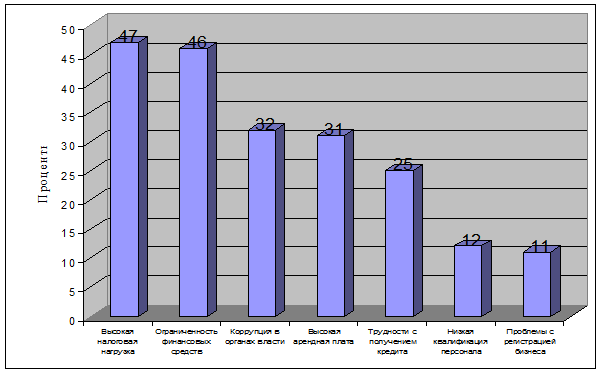 ПРИЛОЖЕНИЕ Б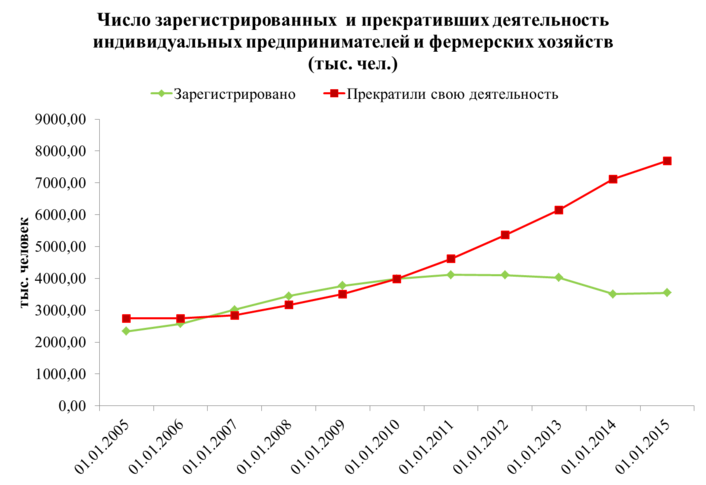 